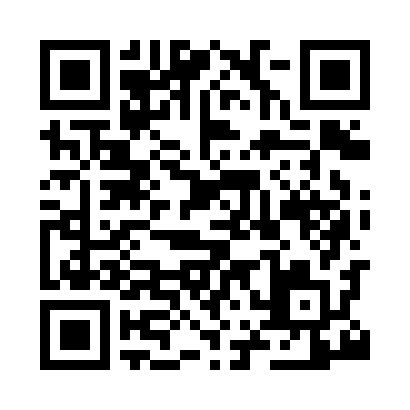 Prayer times for Dunalastair, Angus, UKMon 1 Jul 2024 - Wed 31 Jul 2024High Latitude Method: Angle Based RulePrayer Calculation Method: Islamic Society of North AmericaAsar Calculation Method: HanafiPrayer times provided by https://www.salahtimes.comDateDayFajrSunriseDhuhrAsrMaghribIsha1Mon2:554:301:207:0910:1111:452Tue2:564:311:217:0910:1011:453Wed2:564:321:217:0910:0911:454Thu2:574:331:217:0910:0911:455Fri2:574:341:217:0910:0811:446Sat2:584:351:217:0810:0711:447Sun2:594:361:217:0810:0611:448Mon2:594:371:227:0810:0511:439Tue3:004:391:227:0710:0411:4310Wed3:014:401:227:0710:0311:4211Thu3:024:411:227:0610:0211:4212Fri3:024:431:227:0610:0111:4113Sat3:034:441:227:059:5911:4114Sun3:044:461:227:049:5811:4015Mon3:054:471:227:049:5711:3916Tue3:064:491:237:039:5511:3917Wed3:064:511:237:029:5411:3818Thu3:074:521:237:029:5211:3719Fri3:084:541:237:019:5111:3720Sat3:094:561:237:009:4911:3621Sun3:104:571:236:599:4811:3522Mon3:114:591:236:589:4611:3423Tue3:125:011:236:579:4411:3324Wed3:135:031:236:569:4211:3225Thu3:135:041:236:559:4011:3126Fri3:145:061:236:549:3911:3127Sat3:155:081:236:539:3711:3028Sun3:165:101:236:529:3511:2929Mon3:175:121:236:519:3311:2830Tue3:185:141:236:509:3111:2731Wed3:195:161:236:499:2911:26